N'oubliez pas de définir vos priorités.Dès le début d'année, les élèves devraient apprendre à planifier leur travail. "Un planning donne envie de terminer ce qui est commencé et, d'une manière générale, de travailler", affirme Michel Coéffé, professeur d'économie. Un bon planning permet aussi de planifier ses efforts. Et si on planifie bien ses efforts on évite, en grande partie, la fatigue et le stress dus aux derniers jours.Pour établir ce planning, il faut bien définir ses priorités, à savoir: renforcer son niveau dans les matières qui posent un problème et ne pas perdre trop de temps dans les matières où le niveau atteint est déjà bon. Michèle, qui était en seconde, aurait pu obtenir un meilleur résultat "mais j'ai eu tort de travailler trop les langues que j'adore et de négliger les maths", affirme-t-elle. Attention aussi à ne pas vouloir atteindre des objectifs trop élevés: espérer que vous pouvez passer de 4 sur 20 à 14 sur 20 en quinze jours, ce n'est pas très réaliste.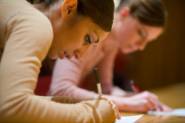 Suivre son planning.Une fois le planning établi, il faut le suivre. Chaque jour! Ce type d'organisation apporte une grande tranquillité d'esprit. Et puis, si on a bien réussi un examen, c'est très motivant pour réviser la matière pour l'examen suivant.Enfin, les élèves qui ont des problèmes à travailler trop tard le soir, gagneront à se lever un peu plus tôt le matin pour se mettre rapidement au travail et profiter du calme de la matinée pour travailler. Il leur faudra aussi s'installer dans un endroit calme pour ne pas être distraits. Exit donc la radio, la télé, le portable, les magazines, les jeux vidéos!Bonne chance!Source: LExpress.fr